ПЛАНИРУЕМЫЕ РЕЗУЛЬТАТЫ ИЗУЧЕНИЯ УЧЕБНОГО ПРЕДМЕТАПредметными результатами являются:II. СОДЕРЖАНИЕ УЧЕБНОГО ПРЕДМЕТА1 классЧисла и величиныСчет предметов. Чтение и запись чисел от нуля. Сравнение и упорядочение чисел, знаки сравнения.Измерение величин; сравнение и упорядочение величин. Единицы массы (килограмм), вместимости (литр). Сравнение и упорядочение однородных величин.Арифметические действияСложение, вычитание. Названия компонентов арифметических действий, знаки действий. Таблица сложения. Связь между сложением, вычитанием. Числовое выражение. Нахождение значения числового выражения. Использование свойств арифметических действий в вычислениях (перестановка и группировка слагаемых в сумме)Работа с текстовыми задачамиРешение текстовых задач арифметическим способом. Задачи, содержащие отношения «больше (меньше) на…». Планирование хода решения задачи. Представление текста задачи (схема и другие модели).Пространственные отношения. Геометрические фигурыВзаимное расположение предметов в пространстве и на плоскости (выше—ниже, слева—справа, сверху—снизу, ближе—дальше, между и пр.). Распознавание и изображение геометрических фигур: точка, линия (кривая, прямая), отрезок, ломаная, многоугольник, треугольник, прямоугольник, квадрат, окружность, круг. Геометрические формы в окружающем мире.Геометрические величиныГеометрические величины и их измерение. Измерение длины отрезка. Единицы длины (см, дм).Работа с информациейСбор и представление информации; фиксирование, анализ полученной информации. Чтение и заполнение таблицы.2 классЧисла и величиныСчет предметов. Чтение и запись чисел. Классы и разряды. Сравнение и упорядочение чисел, знаки сравнения.Измерение величин; сравнение и упорядочение величин. Соотношения между единицами измерения однородных величин. Доля величины (половина, треть, четверть, десятая).Арифметические действияСложение, вычитание, умножение и деление. Названия компонентов арифметических действий, знаки действий. Таблица умножения. Связь между сложением, вычитанием, умножением и делением. Нахождение неизвестного компонента арифметического действия. Числовое выражение. Установление порядка выполнения действий в числовых выражениях со скобками и без скобок. Нахождение значения числового выражения. Использование свойств арифметических действий в вычислениях (перестановка слагаемых в сумме, множителей в произведении).Алгоритмы письменного сложения, вычитания. Способы проверки правильности вычислений (вычисление на калькуляторе).Работа с текстовыми задачамиРешение текстовых задач арифметическим способом. Задачи, содержащие отношения «больше (меньше) на…», «больше (меньше) в…». Зависимости между величинами, характеризующими процессы  купли-продажи и др. Количество товара, его цена и стоимость и др. Планирование хода решения задачи. Представление текста задачи (схема, таблица).Задачи на нахождение доли целого и целого по его доле.Пространственные отношения. Геометрические фигурыВзаимное расположение предметов в пространстве и на плоскости. Распознавание и изображение геометрических фигур: точка, линия (кривая, прямая), отрезок, угол, многоугольник, треугольник, прямоугольник, квадрат, окружность, круг. Использование чертежных инструментов для выполнения построений. Геометрические формы в окружающем мире. Геометрические величиныГеометрические величины и их измерение. Измерение длины отрезка. Единицы длины (мм, см, дм, м, км). Периметр. Вычисление периметра многоугольника.Площадь геометрической фигуры. Единицы площади (см2, дм2, м2). Точное и приближенное измерение площади геометрической фигуры. Вычисление площади прямоугольника.Работа с информациейСбор и представление информации, связанной со счетом (пересчетом), измерением величин; фиксирование, анализ полученной информации.Построение простейших выражений с помощью логических связок и слов ( «если… то…»).Составление конечной последовательности (цепочки)  чисел,  по правилу. Составление, запись и выполнение простого алгоритма, плана поиска информации.3 класс Числа и величиныИзмерение величин; сравнение и упорядочение величин. Единицы массы (грамм, килограмм, центнер, тонна), вместимости (литр), времени (секунда, минута, час). Соотношения между единицами измерения однородных величин. Сравнение и упорядочение однородных величин. Доля величины (половина, треть, четверть, десятая, сотая, тысячная).Арифметические действияДеление с остатком.Числовое выражение. Установление порядка выполнения действий в числовых выражениях со скобками и без скобок. Нахождение значения числового выражения. Использование свойств арифметических действий в вычислениях (перестановка и группировка слагаемых в сумме, множителей в произведении; умножение суммы и разности на число).Алгоритмы письменного сложения, вычитания, умножения и деления многозначных чисел. Способы проверки правильности вычислений (прикидки результата).Работа с текстовыми задачамиРешение текстовых задач арифметическим способом. Представление текста задачи (схема).Пространственные отношения. Геометрические фигурыВзаимное расположение предметов в пространстве и на плоскости.Распознавание и изображение геометрических фигур:  ломаная, угол,  окружность, круг. Геометрические величиныЕдиницы длины (мм, см, дм, м, км). Периметр. Вычисление периметра многоугольника.Работа с информациейПостроение простейших выражений с помощью логических связок и слов («верно/неверно, что…»; ); истинность утверждений.Создание простейшей информационной модели (схема).4 классЧисла и величиныСчёт предметов. Чтение и запись чисел от нуля до миллиона. Классы и разряды. Представление многозначных чиселв виде суммы разрядных слагаемых. Сравнение и упорядочение чисел, знаки сравнения.Измерение величин; сравнение и упорядочение величин. Единицы массы (грамм, килограмм, центнер, тоннаАрифметические действияНахождение неизвестного компонента арифметического действия. Числовое выражение. Нахождение значения числового выражения. Использование свойств арифметических действий в вычислениях (перестановка и группировка слагаемых в сумме, множителей в произведении; умножение суммы и разности на число).Алгоритмы письменного сложения, вычитания, умножения и деления многозначных чисел. Способы проверки правильности вычислений (алгоритм, обратное действие, оценка достоверности, прикидки результата, вычисление на калькуляторе).Работа с текстовыми задачамиРешение текстовых задач. Зависимости между величинами, характеризующими процессы движения, работы, купли-продажи и др. Скорость, время, путь; объём работы, время, производительность труда; количество товара, его цена и стоимость и др. Планирование хода решения задачи. Представление текста задачи (схема, таблица, диаграмма и другие модели).Пространственные отношения. Геометрические фигурыРаспознавание и изображение геометрических фигур: точка, линия (кривая, прямая), отрезок, ломаная, угол, многоугольник, треугольник, прямоугольник, квадрат, окружность, круг. Использование чертёжных инструментов для выполнения построений. Геометрические формы в окружающем мире. Распознавание и называние: куб, шар, параллелепипед, пирамида, цилиндр, конус.Работа с информациейСбор и представление информации, связанной со счётом (пересчётом), измерением величин; фиксирование, анализ полученной информации.Построение простейших выражений с помощью логических связок и слов («и»; «не»; «если… то…»; «верно/неверно, что…»; «каждый»; «все»; «некоторые»); истинность утверждений.Составление конечной последовательности (цепочки) предметов, чисел, геометрических фигур и др. по правилу.Составление, запись и выполнение простого алгоритма, плана поиска информации.Чтение и заполнение таблицы. Интерпретация данных таблицы. Чтение столбчатой диаграммы. Создание простейшей информационной модели (схема, таблица, цепочка).III. ТЕМАТИЧЕСКОЕ ПЛАНИРОВАНИЕ С УКАЗАНИЕМ ЧАСОВ, ОТВОДИМЫХ НА ОСВОЕНИЕ КАЖДОЙ ТЕМЫ1 класс (132 ч.)2 класс (136 ч.)3 класс (136 ч4 класс (136 ч.)РАБОЧАЯ ПРОГРАММА УЧЕБНОГО ПРЕДМЕТА «МАТЕМАТИКА»1-4  КЛАССПриказ Министерства образования и науки РФ от 06 декабря 2009г. N  373"Об утверждении и введении в действие федерального государственного образовательного стандарта начального  общего образования" ПРИМЕРНАЯ ОСНОВНАЯ ОБРАЗОВАТЕЛЬНАЯ ПРОГРАММА НАЧАЛЬНОГО ОБЩЕГО ОБРАЗОВАНИЯ (одобрена решением федерального учебно-методического объединения по общему образованию (протокол от 8 апреля . № 1/15))Личностные результаты освоения основной образовательной программы начального общего образования должны отражать:Личностные результаты освоения основной образовательной программы начального общего образования1) формирование основ российской гражданской идентичности, чувства гордости за свою Родину, российский народ и историю России, осознание своей этнической и национальной принадлежности; формирование ценностей многонационального российского общества; становление гуманистических и демократических ценностных ориентаций;2) формирование целостного, социально ориентированного взгляда на мир в его органичном единстве и разнообразии природы, народов, культур и религий;3) формирование уважительного отношения к иному мнению, истории и культуре других народов;4) овладение начальными навыками адаптации в динамично изменяющемся и развивающемся мире;5) принятие и освоение социальной роли обучающегося, развитие мотивов учебной деятельности и формирование личностного смысла учения;6) развитие самостоятельности и личной ответственности за свои поступки, в том числе в информационной деятельности, на основе представлений о нравственных нормах, социальной справедливости и свободе;7) формирование эстетических потребностей, ценностей и чувств;8) развитие этических чувств, доброжелательности и эмоционально-нравственной отзывчивости, понимания и сопереживания чувствам других людей;9) развитие навыков сотрудничества со взрослыми и сверстниками в разных социальных ситуациях, умения не создавать конфликтов и находить выходы из спорных ситуаций;10) формирование установки на безопасный, здоровый образ жизни, наличие мотивации к творческому труду, работе на результат, бережному отношению к материальным и духовным ценностям.У выпускника будут сформированы:- внутренняя позиция школьника на уровне положительного отношения к школе, ориентации на содержательные моменты школьной действительности и принятия образца «хорошего ученика»;- широкая мотивационная основа учебной деятельности, включающая социальные, учебно­познавательные и внешние мотивы;- учебно­познавательный интерес к новому учебному материалу и способам решения новой задачи;- ориентация на понимание причин успеха в учебной деятельности, в том числе на самоанализ и самоконтроль результата, на анализ соответствия результатов требованиям конкретной задачи, на понимание оценок учителей, товарищей, родителей и других людей;- способность к оценке своей учебной деятельности;- основы гражданской идентичности, своей этнической принадлежности в форме осознания «Я» как члена семьи, представителя народа, гражданина России, чувства сопричастности и гордости за свою Родину, народ и историю, осознание ответственности человека за общее благополучие;- ориентация в нравственном содержании и смысле как собственных поступков, так и поступков окружающих людей;- знание основных моральных норм и ориентация на их выполнение;- развитие этических чувств — стыда, вины, совести как регуляторов морального поведения; понимание чувств других людей и сопереживание им;- установка на здоровый образ жизни;- основы экологической культуры: принятие ценности природного мира, готовность следовать в своей деятельности нормам природоохранного, нерасточительного, здоровьесберегающего поведения;- чувство прекрасного и эстетические чувства на основе знакомства с мировой и отечественной художественной культурой.Выпускник получит возможность для формирования:- внутренней позиции обучающегося на уровне положительного отношения к образовательной организации, понимания необходимости учения, выраженного в преобладании учебно­познавательных мотивов и предпочтении социального способа оценки знаний;- выраженной устойчивой учебно­познавательной мотивации учения;- устойчивого учебно­познавательного интереса к новым общим способам решения задач;- адекватного понимания причин успешности/неуспешности учебной деятельности;- положительной адекватной дифференцированной самооценки на основе критерия успешности реализации социальной роли «хорошего ученика»;- компетентности в реализации основ гражданской идентичности в поступках и деятельности;- морального сознания на конвенциональном уровне, способности к решению моральных дилемм на основе учета позиций партнеров в общении, ориентации на их мотивы и чувства, устойчивое следование в поведении моральным нормам и этическим требованиям;- установки на здоровый образ жизни и реализации ее в реальном поведении и поступках;- осознанных устойчивых эстетических предпочтений и ориентации на искусство как значимую сферу человеческой жизни; - эмпатии как осознанного понимания чувств других людей и сопереживания им, выражающихся в поступках, направленных на помощь другим и обеспечение их благополучия.Приказ Министерства образования и науки РФ от 06 декабря 2009г. N  373"Об утверждении и введении в действие федерального государственного образовательного стандарта начального  общего образования" ПРИМЕРНАЯ ОСНОВНАЯ ОБРАЗОВАТЕЛЬНАЯ ПРОГРАММА НАЧАЛЬНОГО ОБЩЕГО ОБРАЗОВАНИЯ (одобрена решением федерального учебно-методического объединения по общему образованию (протокол от 8 апреля . № 1/15))Метапредметные результаты освоения основной образовательной программы начального общего образования должны отражать:Метапредметные результаты  освоения основной образовательной программы начального общего образованияРегулятивные универсальные учебные действия1) овладение способностью принимать и сохранять цели и задачи учебной деятельности, поискасредств ее осуществления;2) освоение способов решения проблем творческого и поискового характера;3) формирование умения планировать, контролировать и оценивать учебные действия всоответствии с поставленной задачей и условиями ее реализации; определять наиболее эффективныеспособы достижения результата;4) формирование умения понимать причины успеха/неуспеха учебной деятельности испособности конструктивно действовать даже в ситуациях неуспеха;5) освоение начальных форм познавательной и личностной рефлексии;6) использование знаково-символических средств представления информации для созданиямоделей изучаемых объектов и процессов, схем решения учебных и практических задач;7) активное использование речевых средств и средств информационных и коммуникационныхтехнологий (далее - ИКТ) для решения коммуникативных и познавательных задач;8) использование различных способов поиска (в справочных источниках и открытом учебноминформационном пространстве сети Интернет), сбора, обработки, анализа, организации, передачи иинтерпретации информации в соответствии с коммуникативными и познавательными задачами итехнологиями учебного предмета; в том числе умение вводить текст с помощью клавиатуры,фиксировать (записывать) в цифровой форме измеряемые величины и анализировать изображения,звуки, готовить свое выступление и выступать с аудио-, видео- и графическим сопровождением;соблюдать нормы информационной избирательности, этики и этикета;9) овладение навыками смыслового чтения текстов различных стилей и жанров в соответствиис целями и задачами; осознанно строить речевое высказывание в соответствии с задачамикоммуникации и составлять тексты в устной и письменной формах;10) овладение логическими действиями сравнения, анализа, синтеза, обобщения,классификации по родовидовым признакам, установления аналогий и причинно-следственныхсвязей, построения рассуждений, отнесения к известным понятиям;11) готовность слушать собеседника и вести диалог; готовность признавать возможностьсуществования различных точек зрения и права каждого иметь свою; излагать свое мнение иаргументировать свою точку зрения и оценку событий;12) определение общей цели и путей ее достижения; умение договариваться о распределениифункций и ролей в совместной деятельности; осуществлять взаимный контроль в совместнойдеятельности, адекватно оценивать собственное поведение и поведение окружающих;13) готовность конструктивно разрешать конфликты посредством учета интересов сторон исотрудничества;14) овладение начальными сведениями о сущности и особенностях объектов, процессов иявлений действительности (природных, социальных, культурных, технических и др.) в соответствиис содержанием конкретного учебного предмета;15) овладение базовыми предметными и межпредметными понятиями, отражающимисущественные связи и отношения между объектами и процессами;16) умение работать в материальной и информационной среде начального общего образования(в том числе с учебными моделями) в соответствии с содержанием конкретного учебного предмета.Выпускник научится:– принимать и сохранять учебную задачу;– учитывать выделенные учителем ориентиры действия в новом учебном материале в сотрудничестве с учителем;– планировать свои действия в соответствии с поставленной задачей и условиями ее реализации, в том числе во внутреннем плане;– учитывать установленные правила в планировании и контроле способа решения;– осуществлять итоговый и пошаговый контроль по результату;– оценивать правильность выполнения действия на уровне адекватной ретроспективной оценки соответствия результатов требованиям данной задачи;– адекватно воспринимать предложения и оценку учителей, товарищей, родителей и других людей;– различать способ и результат действия;– вносить необходимые коррективы в действие после его завершения на основе его оценки и учета характера сделанных ошибок, использовать предложения и оценки для создания нового, более совершенного результата, использовать запись в цифровой форме хода и результатов решения задачи, собственной звучащей речи на русском, родном и иностранном языках.Выпускник получит возможность научиться:– в сотрудничестве с учителем ставить новые учебные задачи;– преобразовывать практическую задачу в познавательную;– проявлять познавательную инициативу в учебном сотрудничестве;– самостоятельно учитывать выделенные учителем ориентиры действия в новом учебном материале;– осуществлять констатирующий и предвосхищающий контроль по результату и по способу действия, актуальный контроль на уровне произвольного внимания;– самостоятельно оценивать правильность выполнения действия и вносить необходимые коррективы в исполнение как по ходу его реализации, так и в конце действия.Познавательные универсальные учебные действияВыпускник научится:– осуществлять поиск необходимой информации для выполнения учебных заданий с использованием учебной литературы, энциклопедий, справочников (включая электронные, цифровые), в открытом информационном пространстве, в том числе контролируемом пространстве сети Интернет;–-осуществлять запись (фиксацию) выборочной информации об окружающем мире и о себе самом, в том числе с помощью инструментов ИКТ;–использовать знаково­символические средства, в том числе модели (включая виртуальные) и схемы (включая концептуальные), для решения задач;–проявлять познавательную инициативу в учебном сотрудничестве;–строить сообщения в устной и письменной форме;–ориентироваться на разнообразие способов решения задач;–основам смыслового восприятия художественных и познавательных текстов, выделять существенную информацию из сообщений разных видов (в первую очередь текстов);–осуществлять анализ объектов с выделением существенных и несущественных признаков;–осуществлять синтез как составление целого из частей;–проводить сравнение, сериацию и классификацию по заданным критериям;–устанавливать причинно­следственные связи в изучаемом круге явлений;–строить рассуждения в форме связи простых суждений об объекте, его строении, свойствах и связях;–обобщать, т. е. осуществлять генерализацию и выведение общности для целого ряда или класса единичных объектов, на основе выделения сущностной связи;–осуществлять подведение под понятие на основе распознавания объектов, выделения существенных признаков и их синтеза;–устанавливать аналогии;–владеть рядом общих приемов решения задач.Выпускник получит возможность научиться:–осуществлять расширенный поиск информации с использованием ресурсов библиотек и сети Интернет;–записывать, фиксировать информацию об окружающем мире с помощью инструментов ИКТ;–создавать и преобразовывать модели и схемы для решения задач;–осознанно и произвольно строить сообщения в устной и письменной форме;–осуществлять выбор наиболее эффективных способов решения задач в зависимости от конкретных условий;–осуществлять синтез как составление целого из частей, самостоятельно достраивая и восполняя недостающие компоненты;–осуществлять сравнение, сериацию и классификацию, самостоятельно выбирая основания и критерии для указанных логических операций;–строить логическое рассуждение, включающее установление причинно­следственных связей;–произвольно и осознанно владеть общими приемами решения задач.Коммуникативные универсальные учебные действияВыпускник научится:–адекватно использовать коммуникативные, прежде всего речевые, средства для решения различных коммуникативных задач, строить монологическое высказывание (в том числе сопровождая его аудиовизуальной поддержкой), владеть диалогической формой коммуникации, используя в том числе средства и инструменты ИКТ и дистанционного общения;–допускать возможность существования у людей различных точек зрения, в том числе не совпадающих с его собственной, и ориентироваться на позицию партнера в общении и взаимодействии;–учитывать разные мнения и стремиться к координации различных позиций в сотрудничестве;–формулировать собственное мнение и позицию;–договариваться и приходить к общему решению в совместной деятельности, в том числе в ситуации столкновения интересов;– строить понятные для партнера высказывания, учитывающие, что партнер знает и видит, а что нет;–задавать вопросы;–контролировать действия партнера;–использовать речь для регуляции своего действия;–адекватно использовать речевые средства для решения различных коммуникативных задач, строить монологическое высказывание, владеть диалогической формой речи.Выпускник получит возможность научиться:–учитывать и координировать в сотрудничестве позиции других людей, отличные от собственной;–учитывать разные мнения и интересы и обосновывать собственную позицию;–понимать относительность мнений и подходов к решению проблемы;–аргументировать свою позицию и координировать ее с позициями партнеров в сотрудничестве при выработке общего решения в совместной деятельности;–продуктивно содействовать разрешению конфликтов на основе учета интересов и позиций всех участников;–с учетом целей коммуникации достаточно точно, последовательно и полно передавать партнеру необходимую информацию как ориентир для построения действия;–задавать вопросы, необходимые для организации собственной деятельности и сотрудничества с партнером;–осуществлять взаимный контроль и оказывать в сотрудничестве необходимую взаимопомощь;–адекватно использовать речевые средства для эффективного решения разнообразных коммуникативных задач, планирования и регуляции своей деятельности.Требования к результатам освоения ООП НОО (ФГОС НОО)Планируемые результаты освоения учебного предмета, курса(уточнение и конкретизация)1) использование начальных математических знаний для описания и объяснения окружающих предметов, процессов, явлений, а также оценки их количественных и пространственных отношений;2) овладение основами логического и алгоритмического мышления, пространственного воображения и математической речи, измерения, пересчета, прикидки и оценки, наглядного представления данных и процессов, записи и выполнения алгоритмов;3) приобретение начального опыта применения математических знаний для решения учебно-познавательных и учебно-практических задач;4) умение выполнять устно и письменно арифметические действия с числами и числовыми выражениями, решать текстовые задачи, умение действовать в соответствии с алгоритмом и строить простейшие алгоритмы, исследовать, распознавать и изображать геометрические фигуры, работать с таблицами, схемами, графиками и диаграммами, цепочками, совокупностями, представлять, анализировать и интерпретировать данные;5) приобретение первоначальных представлений о компьютерной грамотности. 1 классЧисла и величиныОбучающийся научится:- читать, записывать, сравнивать, упорядочивать числа от нуля до 20.-устанавливать закономерность — правило, по которому составлена числовая последовательность, и составлять последовательность по заданному или самостоятельно выбранному правилу (увеличение/уменьшение числа на несколько единиц, увеличение/уменьшение числа в несколько раз);- группировать числа по заданному или самостоятельно установленному признаку;- классифицировать числа по одному или нескольким основаниям, объяснять свои действия;Арифметические действияОбучающийся научится:- выполнять устно сложение, вычитание,Выпускник получит возможность научиться:- выполнять действия с величинами;Работа с текстовыми задачамиОбучающийся научится:- устанавливать зависимость между величинами, представленными в задаче, планировать ход решения задачи, выбирать и объяснять выбор действий;- решать арифметическим способом (в 1—2 действия) учебные задачи и задачи, связанные с повседневной жизнью;- оценивать правильность хода решения и реальность ответа на вопрос задачи.Обучающийся получит возможность научиться:- находить разные способы решения задачи.Пространственные отношенияГеометрические фигурыОбучающийся научится:- описывать взаимное расположение предметов в пространстве и на плоскости;- распознавать, называть, изображать геометрические фигуры (точка, отрезок, ломаная, прямой угол, многоугольник, треугольник, прямоугольник, квадрат, окружность, круг);- выполнять построение геометрических фигур с заданными измерениями (отрезок, квадрат, прямоугольник) с помощью линейки, угольника;- соотносить реальные объекты с моделями геометрических фигур.Геометрические величиныОбучающийся научится:- измерять длину отрезка;- оценивать размеры геометрических объектов, расстояния приближённо (на глаз).Работа с информациейОбучающийся научится:- читать несложные готовые таблицы;- заполнять несложные готовые таблицы;Обучающийся получит возможность научиться:- сравнивать и обобщать информацию, представленную в строках и столбцах несложных таблиц и диаграмм;- составлять, записывать и выполнять инструкцию (простой алгоритм), план поиска информации;- распознавать одну и ту же информацию, представленную в разной форме (таблицы и диаграммы);- планировать несложные исследования, собирать и представлять полученную информацию с помощью таблиц и диаграмм; - интерпретировать информацию, полученную при проведении несложных исследований (объяснять, сравнивать и обобщать данные, делать выводы и прогнозы).2 классЧисла и величиныОбучающиеся научатся:читать, записывать, сравнивать, упорядочивать числа от нуля до миллиона;устанавливать закономерность — правило, по которому составлена числовая последовательность, и составлять последовательность по заданному или самостоятельно выбранному правилу (увеличение/уменьшение числа на несколько единиц, увеличение/уменьшение числа в несколько раз);группировать числа по заданному или самостоятельно установленному признаку;классифицировать числа по одному или нескольким основаниям, объяснять свои действия;читать, записывать и сравнивать величины (массу, время, длину, площадь, скорость), используя основные единицы измерения величин и соотношения между ними (килограмм — грамм; час — минута, минута — секунда; километр — метр, метр — дециметр, дециметр — сантиметр, метр — сантиметр, сантиметр — миллиметр).Обучающиеся получат возможность научиться:выбирать единицу для измерения данной величины (длины, массы, площади, времени), объяснять свои действия.Арифметические действияОбучающиеся научатся:выполнять письменно действия с многозначными числами (сложение, вычитание, умножение и деление на однозначное, двузначное числа в пределах 10 000) с использованием таблиц сложения и умножения чисел, алгоритмов письменных арифметических действий (в том числе деления с остатком);выполнять устно сложение, вычитание, умножение и деление однозначных, двузначных и трёхзначных чисел в случаях, сводимых к действиям в пределах 100 (в том числе с нулём и числом 1);выделять неизвестный компонент арифметического действия и находить его значение;вычислять значение числового выражения (содержащего 2—3 арифметических действия, со скобками и без скобок).Обучающиеся получат возможность научиться:выполнять действия с величинами;использовать свойства арифметических действий для удобства вычислений;проводить проверку правильности вычислений (с помощью обратного действия, прикидки и оценки результата действия и др.).Работа с текстовыми задачамиОбучающиеся научатся:устанавливать зависимость между величинами, представленными в задаче, планировать ход решения задачи, выбирать и объяснять выбор действий;решать арифметическим способом (в 1—2 действия) учебные задачи и задачи, связанные с повседневной жизнью;решать задачи на нахождение доли величины и величины по значению её доли (половина, треть, четверть, пятая, десятая часть);оценивать правильность хода решения и реальность ответа на вопрос задачи.Обучающиеся получат возможность научиться:решать задачи в 3—4 действия;находить разные способы решения задачи.Пространственные отношенияГеометрические фигурыОбучающиеся научатся:описывать взаимное расположение предметов в пространстве и на плоскости;распознавать, называть, изображать геометрические фигуры (точка, отрезок, ломаная, прямой угол, многоугольник, треугольник, прямоугольник, квадрат, окружность, круг);выполнять построение геометрических фигур с заданными измерениями (отрезок, квадрат, прямоугольник) с помощью линейки, угольника;использовать свойства прямоугольника и квадрата для решения задач;распознавать и называть геометрические тела (куб, шар);соотносить реальные объекты с моделями геометрических фигур.Обучающиеся получат возможность научиться распознавать, различать и называть геометрические тела: параллелепипед, пирамиду, цилиндр, конус.Геометрические величиныОбучающиеся научатся:измерять длину отрезка;вычислять периметр треугольника, прямоугольника и квадрата, площадь прямоугольника и квадрата;оценивать размеры геометрических объектов, расстояния приближённо (на глаз).Обучающиеся получат возможность научиться вычислять периметр многоугольника, площадь фигуры, составленной из прямоугольников.Работа с информациейОбучающиеся научатся:читать несложные готовые таблицы;заполнять несложные готовые таблицы;читать несложные готовые столбчатые диаграммы.Обучающиеся получат возможность научиться:читать несложные готовые круговые диаграммы;достраивать несложную готовую столбчатую диаграмму;сравнивать и обобщать информацию, представленную в строках и столбцах несложных таблиц и диаграмм;понимать простейшие выражения, содержащие логические связки и слова («…и…», «если… то…», «верно/неверно, что…», «каждый», «все», «некоторые», «не»);составлять, записывать и выполнять инструкцию (простой алгоритм), план поиска информации;распознавать одну и ту же информацию, представленную в разной форме (таблицы и диаграммы);планировать несложные исследования, собирать и представлять полученную информацию с помощью таблиц и диаграмм;интерпретировать информацию, полученную при проведении несложных исследований (объяснять, сравнивать и обобщать данные, делать выводы и прогнозы).3 классЧисла и величиныОбучающийся научится:читать, записывать, сравнивать, упорядочивать числа от нуля до миллиона;устанавливать закономерность — правило, по которому составлена числовая последовательность, и составлять последовательность по заданному или самостоятельно выбранному правилу (увеличение/уменьшение числа на несколько единиц, увеличение/уменьшение числа в несколько раз);группировать числа по заданному или самостоятельно установленному признаку;классифицировать числа по одному или нескольким основаниям, объяснять свои действия;читать, записывать и сравнивать величины (массу, время, длину, площадь, скорость), используя основные единицы измерения величин и соотношения между ними (килограмм — грамм; час — минута, минута — секунда; километр — метр, метр — дециметр, дециметр — сантиметр, метр — сантиметр, сантиметр — миллиметр).Обучающийся получит возможность научиться:выбирать единицу для измерения данной величины (длины, массы, площади, времени), объяснять свои действия.Арифметические действияОбучающийся научится:выполнять письменно действия с многозначными числами (сложение, вычитание, умножение и деление на однозначное, двузначное числа в пределах 10 000) с использованием таблиц сложения и умножения чисел, алгоритмов письменных арифметических действий (в том числе деления с остатком);выполнять устно сложение, вычитание, умножение и деление однозначных, двузначных и трёхзначных чисел в случаях, сводимых к действиям в пределах 100 (в том числе с нулём и числом 1);выделять неизвестный компонент арифметического действия и находить его значение;вычислять значение числового выражения (содержащего 2—3 арифметических действия, со скобками и без скобок).Обучающийся получит возможность научиться:выполнять действия с величинами;использовать свойства арифметических действий для удобства вычислений;проводить проверку правильности вычислений (с помощью обратного действия, прикидки и оценки результата действия и др.).Работа с текстовыми задачамиОбучающийся научится:устанавливать зависимость между величинами, представленными в задаче, планировать ход решения задачи, выбирать и объяснять выбор действий;решать арифметическим способом (в 1—2 действия) учебные задачи и задачи, связанные с повседневной жизнью;решать задачи на нахождение доли величины и величины по значению её доли (половина, треть, четверть, пятая, десятая часть);оценивать правильность хода решения и реальность ответа на вопрос задачи.Обучающийся получит возможность научиться:решать задачи в 3—4 действия;находить разные способы решения задачи.Пространственные отношенияГеометрические фигурыОбучающийся научится:описывать взаимное расположение предметов в пространстве и на плоскости;распознавать, называть, изображать геометрические фигуры (точка, отрезок, ломаная, прямой угол, многоугольник, треугольник, прямоугольник, квадрат, окружность, круг);выполнять построение геометрических фигур с заданными измерениями (отрезок, квадрат, прямоугольник) с помощью линейки, угольника;использовать свойства прямоугольника и квадрата для решения задач;распознавать и называть геометрические тела (куб, шар);соотносить реальные объекты с моделями геометрических фигур.Обучающийся получит возможность научиться распознавать, различать и называть геометрические тела: параллелепипед, пирамиду, цилиндр, конус.Геометрические величиныОбучающийся научится:измерять длину отрезка;вычислять периметр треугольника, прямоугольника и квадрата, площадь прямоугольника и квадрата;оценивать размеры геометрических объектов, расстояния приближённо (на глаз).Обучающийся получит возможность научиться вычислять периметр многоугольника, площадь фигуры, составленной из прямоугольников.Работа с информациейОбучающийся научится:читать несложные готовые таблицы;заполнять несложные готовые таблицы;читать несложные готовые столбчатые диаграммы.Обучающийся получит возможность научиться:читать несложные готовые круговые диаграммы;достраивать несложную готовую столбчатую диаграмму;сравнивать и обобщать информацию, представленную в строках и столбцах несложных таблиц и диаграмм;понимать простейшие выражения, содержащие логические связки и слова («…и…», «если… то…», «верно/неверно, что…», «каждый», «все», «некоторые», «не»);составлять, записывать и выполнять инструкцию (простой алгоритм), план поиска информации;распознавать одну и ту же информацию, представленную в разной форме (таблицы и диаграммы);планировать несложные исследования, собирать и представлять полученную информацию с помощью таблиц и диаграмм;интерпретировать информацию, полученную при проведении несложных исследований (объяснять, сравнивать и обобщать данные, делать выводы и прогнозы).4 классЧисла и величиныВыпускник научится:читать, записывать, сравнивать, упорядочивать числа от нуля до миллиона;устанавливать закономерность — правило, по которому составлена числовая последовательность, и составлять последовательность по заданному или самостоятельно выбранному правилу (увеличение/уменьшение числа на несколько единиц, увеличение/уменьшение числа в несколько раз);группировать числа по заданному или самостоятельно установленному признаку;классифицировать числа по одному или нескольким основаниям, объяснять свои действия;читать, записывать и сравнивать величины (массу, время, длину, площадь, скорость), используя основные единицы измерения величин и соотношения между ними (килограмм — грамм; час — минута, минута — секунда; километр — метр, метр — дециметр, дециметр — сантиметр, метр — сантиметр, сантиметр — миллиметр).Выпускник получит возможность научиться:выбирать единицу для измерения данной величины (длины, массы, площади, времени), объяснять свои действия.Арифметические действияВыпускник научится:выполнять письменно действия с многозначными числами (сложение, вычитание, умножение и деление на однозначное, двузначное числа в пределах 10 000) с использованием таблиц сложения и умножения чисел, алгоритмов письменных арифметических действий (в том числе деления с остатком);выполнять устно сложение, вычитание, умножение и деление однозначных, двузначных и трехзначных чисел в случаях, сводимых к действиям в пределах 100 (в том числе с нулем и числом 1);выделять неизвестный компонент арифметического действия и находить его значение;вычислять значение числового выражения (содержащего 2—3 арифметических действия, со скобками и без скобок).Выпускник получит возможность научиться:выполнять действия с величинами;использовать свойства арифметических действий для удобства вычислений;проводить проверку правильности вычислений (с помощью обратного действия, прикидки и оценки результата действия и др.).Работа с текстовыми задачамиВыпускник научится:устанавливать зависимость между величинами, представленными в задаче, планировать ход решения задачи, выбирать и объяснять выбор действий;решать арифметическим способом (в 1—2 действия) учебные задачи и задачи, связанные с повседневной жизнью;решать задачи на нахождение доли величины и величины по значению ее доли (половина, треть, четверть, пятая, десятая часть);оценивать правильность хода решения и реальность ответа на вопрос задачи.Выпускник получит возможность научиться:решать задачи в 3—4 действия;находить разные способы решения задачи.Пространственные отношенияГеометрические фигурыВыпускник научится:описывать взаимное расположение предметов в пространстве и на плоскости;распознавать, называть, изображать геометрические фигуры (точка, отрезок, ломаная, прямой угол, многоугольник, треугольник, прямоугольник, квадрат, окружность, круг);выполнять построение геометрических фигур с заданными измерениями (отрезок, квадрат, прямоугольник) с помощью линейки, угольника;использовать свойства прямоугольника и квадрата для решения задач;распознавать и называть геометрические тела (куб, шар);соотносить реальные объекты с моделями геометрических фигур.Выпускник получит возможность научиться распознавать, различать и называть геометрические тела: параллелепипед, пирамиду, цилиндр, конус.Геометрические величиныВыпускник научится:измерять длину отрезка;вычислять периметр треугольника, прямоугольника и квадрата, площадь прямоугольника и квадрата;оценивать размеры геометрических объектов, расстояния приближенно (на глаз).Выпускник получит возможность научиться вычислять периметр многоугольника, площадь фигуры, составленной из прямоугольников.Работа с информациейВыпускник научится:читать несложные готовые таблицы;заполнять несложные готовые таблицы;читать несложные готовые столбчатые диаграммы.Выпускник получит возможность научиться:читать несложные готовые круговые диаграммы;достраивать несложную готовую столбчатую диаграмму;сравнивать и обобщать информацию, представленную в строках и столбцах несложных таблиц и диаграмм;понимать простейшие выражения, содержащие логические связки и слова («…и…», «если… то…», «верно/неверно, что…», «каждый», «все», «некоторые», «не»);составлять, записывать и выполнять инструкцию (простой алгоритм), план поиска информации;распознавать одну и ту же информацию, представленную в разной форме (таблицы и диаграммы);планировать несложные исследования, собирать и представлять полученную информацию с помощью таблиц и диаграмм;интерпретировать информацию, полученную при проведении несложных исследований (объяснять, сравнивать и обобщать данные, делать выводы и прогнозы).№Реализуемое содержаниеКоличество часовСчет предметов. 1Сравнение и упорядочение однородных величин1Сравнение и упорядочение однородных величин 1Взаимное расположение предметов в пространстве и на плоскости (слева-справа)1Взаимное расположение предметов в пространстве и на плоскости (выше-ниже, сверху – снизу)1Взаимное расположение предметов в пространстве и на плоскости (ближе – дальше, между и пр.)1Чтение и заполнение таблицы 1Чтение и заполнение таблицы1Чтение и запись чисел от нуля 1Чтение и запись чисел от нуля 1Чтение и запись чисел от нуля 1Чтение и запись чисел от нуля 1Чтение и запись чисел от нуля 1Чтение и запись чисел от нуля 1Геометрические формы в окружающем мире1Распознавание и изображение геометрических фигур: точка, линия (кривая, прямая), отрезок, ломаная, окружность, круг.1Распознавание и изображение геометрических фигур: многоугольник, треугольник, прямоугольник, квадрат, 1Распознавание и изображение геометрических фигур: точка, линия (кривая, прямая), отрезок, ломаная, окружность, круг.1Распознавание и изображение геометрических фигур: многоугольник, треугольник, прямоугольник, квадрат, 1Сравнение и упорядочение чисел, знаки сравнения1Сравнение и упорядочение чисел 1Сравнение и упорядочение чисел, знаки сравнения1Геометрические величины и их измерение. 1Чтение и запись чисел от нуля 1Чтение и запись чисел от нуля 1Чтение и запись чисел от нуля 1Чтение и запись чисел от нуля 1Чтение и запись чисел от нуля 1Чтение и запись чисел от нуля 1Измерение длины отрезка. Единицы длины (см)1Чтение и запись чисел от нуля 1Чтение и запись чисел от нуля 1Сбор и представление информации, анализ полученной информации.  1Сбор и представление информации, анализ полученной информации.  1Сбор и представление информации, анализ полученной информации.  1Сложение 1Вычитание 1Числовое выражение. Нахождение значения числового выражения.1Названия компонентов арифметических действий, знаки действий.1Решение текстовых задач арифметическим способом. 1Задачи, содержащие отношения «больше (меньше) на…»1Чтение и заполнение таблицы1Числовое выражение. Нахождение значения числового выражения.1Задачи, содержащие отношения «больше (меньше) на…»1Решение текстовых задач арифметическим способом.  1Решение текстовых задач арифметическим способом. 1Решение текстовых задач арифметическим способом.  1Решение текстовых задач арифметическим способом. 1Числовое выражение. Нахождение значения числового выражения.1Числовое выражение. Нахождение значения числового выражения.1Геометрические величины и их измерение.1Числовое выражение. Нахождение значения числового выражения1Числовое выражение. Нахождение значения числового выражения1Решение текстовых задач арифметическим способом1Задачи, содержащие отношения «больше (меньше) на…»1Решение текстовых задач арифметическим способом.1Решение текстовых задач арифметическим способом.1Решение текстовых задач арифметическим способом.1Решение текстовых задач арифметическим способом.1Решение текстовых задач арифметическим способом.1Сбор и предоставление информации.1Числовое выражение. Нахождение значения числового выражения1Числовое выражение. Нахождение значения числового выражения1Числовое выражение. Нахождение значения числового выражения1Числовое выражение. Нахождение значения числового выражения1Задачи, содержащие отношения «больше (меньше) на…»1Задачи, содержащие отношения «больше (меньше) на…»1Числовое выражение. Нахождение значения числового выражения1Числовое выражение. Нахождение значения числового выражения1Планирование хода решения задачи.1Числовое выражение. Нахождение значения числового выражения1Числовое выражение. Нахождение значения числового выражения1Использование свойств арифметических действий в вычислениях.1Перестановка и группировка слагаемых в сумме.1Перестановка и группировка слагаемых в сумме.1Перестановка и группировка слагаемых в сумме.1Решение текстовых задач арифметическим способом.1Решение текстовых задач арифметическим способом.1Решение текстовых задач арифметическим способом.1Использование свойств арифметических действий в вычислениях.1Использование свойств арифметических действий в вычислениях.1Перестановка и группировка слагаемых в сумме.1Перестановка и группировка слагаемых в сумме.1Числовое выражение. Нахождение значения числового выражения1Числовое выражение. Нахождение значения числового выражения1Названия компонентов арифметических действий, знаки действий.1Названия компонентов арифметических действий, знаки действий.1Использование свойств арифметических действий в вычислениях.1Использование свойств арифметических действий в вычислениях.1Измерение величин. Единицы массы (килограмм)1Единицы вместимости (литр)1Единицы вместимости (литр)1Измерение величин. Единицы массы (килограмм)1Чтение и запись чисел 1Чтение и запись чисел 1Счёт предметов. 1Единицы длины: см, дм1Сложение 1Вычитание 1Связь между сложением и вычитанием.1Связь между сложением и вычитанием.1Решение текстовых задач арифметическим способом.1Планирование хода решения задачи.1Решение текстовых задач арифметическим способом.1Планирование хода решения задачи.1Решение текстовых задач арифметическим способом.1Нахождение значения числового выражения1Нахождение значения числового выражения1Таблица сложения.1Таблица сложения.1Таблица сложения. 1Таблица сложения1Таблица сложения1Использование свойств арифметических действий в вычислениях. 1Сложение 1Сложение 1Нахождение значения числового выражения1Нахождение значения числового выражения1Вычитание.1Нахождение значения числового выражения. 1Вычитание.1Вычитание.1Название компонентов арифметических действий1Связь между сложением, вычитанием.1Нахождение значения числового выражения.1Связь между сложением, вычитанием.1Связь между сложением, вычитанием..1Решение текстовых задач арифметическим способом. Представление текста задачи (схема и другие модели).1Итоговая диагностическая работа1Представление и фиксирование  информации.1Сбор и представление информации, анализ полученной информации.  1Представление текста задачи (схема и другие модели).1№Наименование темыКоличество часов1Счет предметов.12Счет предметов.13Счет предметов.14Числа. Чтение и запись чисел.15Чтение и запись чисел. Классы и разряды.16Чтение и запись чисел. Сравнение и упорядочение чисел, знаки сравнения.17Числа. Чтение и запись чисел. Сравнение и упорядочение чисел, знаки сравнения.18Распознавание и изображение геометрических фигур: точка, линия (кривая, прямая).19Использование чертежных инструментов для выполнения построений.110Входная контрольная работа111Распознавание и изображение геометрических фигур. Использование чертежных инструментов для выполнения построений.112Работа с информацией. Составление конечной последовательности (цепочки) чисел.113Составление конечной последовательности (цепочки) чисел по правилу.114Сбор и представление информации, связанной со счетом (пересчетом)115Геометрические величины. Единицы длины: см, дм, м. Измерение длины отрезка.116Измерение величин; сравнение и упорядочение величин. 117Распознавание и изображение геометрических фигур: отрезок, угол, многоугольник, треугольник, прямоугольник, квадрат.   Геометрические формы в окружающем мире.118Использование чертежных инструментов для выполнения построений.119Единицы длины: см, дм, м.120Распознавание и изображение геометрических фигур. Единицы длины: см, дм, м.121Арифметические действия. Сложение, вычитание.122Числовое выражение. Установление порядка выполнения действий в числовых выражениях со скобками.123Числовое выражение. Нахождение значения числового выражения. 124Числовое выражение. Нахождение значения числового выражения.125Сложение. Алгоритм  письменного сложения. 126Использование свойств арифметических действий в вычислениях (перестановка  слагаемых в сумме).127Алгоритм письменного сложения. Установление порядка выполнения действий в числовых выражениях со скобками и без скобок.128Вычитание. Алгоритм письменного вычитания.129Алгоритм письменного вычитания. Связь между сложением, вычитанием. Нахождение неизвестного компонента арифметического действия.130Контрольная работа за 1 четверть131Алгоритмы письменного сложения, вычитания.132Алгоритмы письменного сложения, вычитания.133Сложение. Алгоритм  письменного сложения. Использование свойств арифметических действий в вычислениях (перестановка  слагаемых в сумме).134Алгоритм письменного сложения. Установление порядка выполнения действий в числовых выражениях со скобками и без скобок.135Алгоритм письменного сложения. Решение текстовых задач арифметическим способом.136Вычитание. Алгоритм письменного вычитания.137 Сложение, вычитание. Алгоритм письменного вычитания. Установление порядка выполнения действий в числовых выражениях со скобками и без скобок.138Алгоритм письменного вычитания. Установление порядка выполнения действий в числовых выражениях со скобками и без скобок.139Алгоритм письменного вычитания. Планирование хода решения задачи.140Распознавание геометрических фигур. Периметр.141Периметр. Вычисление периметра многоугольника. 142Вычисление периметра многоугольника. Сбор и предоставление информации, связанной с измерением величин.143Распознавание геометрических фигур: окружность. Геометрические фигуры в окружающем мире. 144Распознавание и изображение геометрических фигур: окружность, круг. Использование чертежных инструментов для выполнения построений.145Сбор и предоставление информации, связанной с измерением величин. 146Пространственные отношения. Взаимное расположение предметов в пространстве и на плоскости. 147Геометрические фигуры. Взаимное расположение предметов в пространстве и на плоскости.148Периметр. Вычисление периметра многоугольника149Умножение и деление. Название компонентов арифметических действий, знаки действий.150Доля величины: половина. Представление текста задачи: схема. 151Таблица умножения. Использование свойств арифметических действий в вычислениях (перестановка множителей в произведении)152Нахождение неизвестного компонента арифметического действий. Решение текстовых задач арифметическим способом. Планирование хода решения задачи.153Таблица умножения. Использование свойств арифметических действий в вычислениях (перестановка множителей в произведении) 154Таблица умножения. Связь между умножением и делением. Установление порядка выполнения действий в числовых выражениях со скобками и без скобок.155Доля величины: треть. Представление текста задачи: схема.156Таблица умножения. Планирование хода решения задачи.157Таблица умножения. Связь между умножением и делением. Установление порядка выполнения действий в числовых выражениях со скобками и без скобок.158Доля величины: четверть. Представление текста задачи: схема. Планирование хода решения задачи.159Связь между умножением и делением. Зависимости между величинами,  характеризующими процесс купли-продажи (количество товара, его цена, стоимость)160Итоговая контрольная работа за 1 полугодие161Таблица умножения. Работа с  текстовыми  задачами. 162Таблица умножения. Работа с  текстовыми  задачами.163Таблица умножения. Связь между умножением и делением.164Установление порядка выполнения действий в числовых выражениях со скобками и без скобок.165Доля величины. Задачи на нахождение доли целого и целого по его доле.166Решение текстовых задач арифметическим способом. 167Представление текста задачи: схема. Планирование хода решения задачи.168Таблица умножения. Способы проверки правильности вычислений : вычисление на калькуляторе.169Таблица умножения. Связь между умножением и делением.170Установление порядка выполнения действий в числовых выражениях со скобками и без скобок.171Доля величины. Задачи на нахождение доли целого и целого по его доле.172Решение текстовых задач арифметическим способом. Планирование хода решения задачи.173Площадь геометрической фигуры. 174Единицы площади (см2, дм2, м2). Соотношения между единицами измерения однородных величин.175Точное и приближенное измерение площади геометрической фигуры.176Площадь геометрической фигуры. Точное и приближенное измерение площади геометрической фигуры.177Таблица умножения. Связь между умножением и делением.178Установление порядка выполнения действий в числовых выражениях со скобками и без скобок.179Доля величины. Задачи на нахождение доли целого и целого по его доле.180Представление текста задачи: таблица. Планирование хода решения задачи.181Таблица умножения. Перестановка множителей в произведении.182 Таблица умножения. Установление порядка выполнения действий в числовых выражениях со скобками и без скобок.183Установление порядка выполнения действий в числовых выражениях со скобками и без скобок.184Доля величины. Задачи на нахождение доли целого и целого по его доле.185Зависимости между величинами,  характеризующими процесс купли-продажи (количество товара, его цена, стоимость)186Решение текстовых задач арифметическим способом. 187Таблица умножения. Связь между умножением и делением.188Таблица умножения. Нахождение значения числового выражения.189Доля величины. Задачи на нахождение доли целого и целого по его доле.190Представление текста задачи: таблица. Планирование хода решения задачи.191Решение текстовых задач арифметическим способом.192Построение простейших выражений с помощью логических связок и слов: «если… то …»193Построение простейших выражений с помощью логических связок и слов: «если… то …»194Составление , запись и выполнение простого алгоритма, плана поиска информации.195Задачи, содержащие отношения «больше(меньше) на..»,  «больше (меньше) в….». Составление , запись и выполнение простого алгоритма, плана поиска информации.196Задачи, содержащие отношения «больше(меньше) на..»,  «больше (меньше) в….». Планирование хода решения задачи.197Задачи, содержащие отношения «больше(меньше) на..»,  «больше (меньше) в….». Планирование хода решения задачи.198Задачи, содержащие отношения «больше(меньше) на..»,  «больше (меньше) в….». Планирование хода решения задачи.1     99Задачи, содержащие отношения «больше(меньше) на..»,  «больше (меньше) в….». Планирование хода решения задачи.1   100Работа с текстовыми задачами. Планирование хода решения задачи.1   101Контрольная работа за 3 четверть1102Работа с текстовыми задачами. Планирование хода решения задачи.1103Работа с текстовыми задачами. Планирование хода решения задачи.1104Доля величины (половина, треть, четверть, десятая)1105Доля величины (половина, треть, четверть, десятая)1106Задачи на нахождение доли целого и целого по его доле. Представление текста задачи (схема, таблица, диаграмма и другие модели)  1107Задачи на нахождение доли целого и целого по его доле. Поиск хода решения задачи.1108Задачи на нахождение доли целого и целого по его доле. Поиск хода решения задачи.1109Названия компонентов арифметических действий, знаки действий.1110Названия компонентов арифметических действий, знаки действий.1111Названия компонентов арифметических действий, знаки действий.1112Числовое выражение. Нахождение значения числового выражения.1113Числовое выражение. Нахождение значения числового выражения.1114Установление порядка выполнения действий в числовых выражениях со скобками и без скобок.1115Числовое выражение. Названия компонентов арифметических действий, знаки действий.1116Числовое выражение. Названия компонентов арифметических действий, знаки действий.1117Числовое выражение. Названия компонентов арифметических действий, знаки действий.1118Числовые выражения. Названия компонентов арифметических действий, знаки действий.1119Распознавание и изображение геометрических фигур: угол1120Распознавание и изображение геометрических фигур: угол. Использование чертежных инструментов для выполнения построений.1121Распознавание и изображение геометрических фигур: угол. Использование чертежных инструментов для выполнения построений.1122Распознавание и изображение геометрических фигур: прямоугольник, квадрат.1123Распознавание и изображение геометрических фигур: прямоугольник, квадрат. Использование чертежных инструментов для выполнения построений.1124Распознавание и изображение геометрических фигур: прямоугольник, квадрат. Использование чертежных инструментов для выполнения построений.1125Распознавание и изображение геометрических фигур: прямоугольник. Сбор и предоставление информации, связанной с измерением величин, фиксирование, анализ полученной информации.1126Распознавание и изображение геометрических фигур: прямоугольник. Сбор и предоставление информации, связанной с измерением величин, фиксирование, анализ полученной информации.1127Распознавание и изображение геометрических фигур: прямоугольник. Сбор и предоставление информации, связанной с измерением величин, фиксирование, анализ полученной информации.1128Геометрические величины и их измерение. Площадь геометрической фигуры.1129Итоговая контрольная работа за 4 четверть1130Точное измерение площади геометрической фигуры. Вычисление площади прямоугольника.1131Точное измерение площади геометрической фигуры. Вычисление площади прямоугольника.1132Итоговая контрольная работа1133Числа и величины. Арифметические действия.1134Числа и величины. Арифметические действия.1135Работа с текстовыми задачами. 1136Пространственные отношения. Геометрические фигуры. Геометрические величины.1№Наименование темыКоличество часов1Чтение и запись чисел от нуля до миллиона. Классы и разряды. 12Чтение и запись чисел от нуля до миллиона. Классы и разряды.13Представление трёхзначных чисел в виде суммы разрядных слагаемых.14Сравнение и упорядочение чисел, знаки сравнения.15Сравнение и упорядочение чисел, знаки сравнения.16Сравнение и упорядочение чисел, знаки сравнения.17Единицы длины (мм, см, дм, м, км).18Соотношения между единицами измерения однородных величин.19Измерение величин.110Сравнение и упорядочение однородных величин.111Входная контрольная работа 112Ломаная113Ломаная114Ломаная115Распознавание и изображение геометрических фигур. Ломаная.116Распознавание и изображение геометрических фигур. Ломаная.117Единицы массы (грамм, килограмм)118Соотношения между единицами измерения однородных величин.119Сравнение и упорядочение однородных величин. Доля величины (половина, треть, четверть, десятая, сотая, тысячная).120Сравнение и упорядочение однородных величин. Доля величины (половина, треть, четверть, десятая, сотая, тысячная). Соотношения между единицами измерения однородных величин.121Единицы вместимости (литр). Практическая работа.122Единицы вместимости (литр). Решение текстовых задач. Представление текста задачи схемой.123Единицы вместимости (литр). Решение текстовых задач. Представление текста задачи схемой.24Алгоритмы письменного сложения125Алгоритмы письменного сложения126Алгоритмы письменного сложения127Алгоритмы письменного сложения128Решение текстовых задач арифметическим способом.129Алгоритмы письменного вычитания.130Контрольная работа за I четверть131Алгоритмы устного и письменного сложения и вычитания132Решение текстовых задач арифметическим способом.133Алгоритмы письменного сложения и вычитания.134Алгоритмы письменного сложения и вычитания.135Использование свойств арифметических действий в вычислениях (группировка слагаемых в сумме).136Использование свойств арифметических действий в вычислениях (группировка слагаемых в сумме).137Использование свойств арифметических действий в вычислениях (группировка слагаемых в сумме).138Использование свойств арифметических действий в вычислениях (перестановка и группировка слагаемых в сумме).139Использование свойств арифметических действий в вычислениях (перестановка и группировка слагаемых в сумме).140Использование свойств арифметических действий в вычислениях (перестановка и группировка слагаемых в сумме).141Группировка множителей в произведении142Группировка множителей в произведении143Группировка множителей в произведении144Использование свойств арифметических действий в вычислениях (перестановка и группировка множителей в произведении).145Использование свойств арифметических действий в вычислениях (перестановка и группировка множителей в произведении).146Алгоритмы письменного сложения и вычитания147Алгоритмы письменного сложения и вычитания.148Взаимное расположение предметов в пространстве и на плоскости.149Распознавание и изображение геометрических фигур. Использование чертёжных инструментов для выполнения построений.150Взаимное расположение предметов в пространстве и на плоскости.151Числовое выражение.  Установление порядка выполнения действий в числовых выражениях без скобок.152Установление порядка выполнения действий в числовых выражениях без скобок.153Установление порядка выполнения действий в числовых выражениях без скобок.154Установление порядка выполнения действий в числовых выражениях со скобками.155Установление порядка выполнения действий в числовых выражениях со скобками. Нахождение значения числового выражения.156Нахождение значения числового выражения.157Нахождение значения числового выражения.158Построение простейших выражений с помощью логических связок и слов. Истинность утверждений.159Построение простейших выражений с помощью логических связок и слов: «верно/неверно, что…»160Итоговая контрольная работа 1 полугодие161Решение текстовых задач арифметическим способом. Алгоритмы письменного сложения и вычитания.162Построение простейших выражений с помощью логических связок и слов: «верно/неверно, что…»163Числовое выражение.164Числовое выражение.165Числовое выражение.166Числовое выражение.167Распознавание и изображение геометрических фигур. Окружность.168Распознавание и изображение геометрических фигур. Окружность.169Распознавание и изображение геометрических фигур. Окружность.170 Умножение суммы на число.171Умножение суммы на число.172Умножение суммы на число.173Алгоритмы умножения.174Алгоритмы умножения.175Алгоритмы умножения.176Алгоритмы умножения.177Алгоритмы умножения.178Алгоритмы умножения.179Распознавание и изображение геометрических фигур. Прямая.180Распознавание и изображение геометрических фигур. Прямая.181Распознавание и изображение геометрических фигур. Прямая, окружность.182Умножение суммы на число. Алгоритмы умножения.183Алгоритмы письменного умножения.184Алгоритмы письменного умножения.185Алгоритмы письменного умножения. Решение текстовых задач.186Алгоритмы письменного умножения. Решение текстовых задач.187Алгоритмы письменного умножения. Решение текстовых задач.188Алгоритмы письменного умножения. Решение текстовых задач.189Алгоритмы письменного умножения. Решение текстовых задач.190Единицы времени (секунда, минута, час).191Решение текстовых задач. Единицы времени.192Решение текстовых задач .Единицы времени.193Решение текстовых .Единицы времени.194Алгоритмы деления.195Алгоритмы деления.196Алгоритмы письменного деления. Использование способа проверки правильности вычислений: прикидка результата.197Алгоритмы письменного деления.198Алгоритмы письменного деления.199Контрольная работа за 3 четверть100Деление с остатком.1101Деление с остатком.1102Деление с остатком.1103Деление с остатком.1104Алгоритмы деления многозначных чисел.1105Алгоритмы деления многозначных чисел.1106Алгоритмы деления многозначных чисел.1107Алгоритмы деления многозначных чисел.1108Алгоритмы деления многозначных чисел.1109Алгоритмы деления многозначных чисел.1110Алгоритмы деления многозначных чисел.1111Алгоритмы деления многозначных чисел.1112Алгоритм письменного умножения многозначных чисел.1113Алгоритм письменного умножения многозначных чисел.1114Алгоритм письменного умножения многозначных чисел.1115Алгоритм письменного умножения многозначных чисел.1116Алгоритм письменного умножения многозначных чисел.1117Алгоритм письменного умножения многозначных чисел.1118Алгоритм письменного умножения многозначных чисел. Решение текстовых задач.1119Алгоритм письменного умножения многозначных чисел. Решение текстовых задач.1120Алгоритм письменного умножения многозначных чисел.1121Алгоритм письменного деления многозначных чисел.1122Алгоритм письменного деления многозначных чисел.1123Алгоритм письменного деления многозначных чисел.1124Алгоритм письменного деления многозначных чисел. Решение текстовых задач.1125Алгоритм письменного деления многозначных чисел. Решение текстовых задач.1126Алгоритм письменного деления многозначных чисел.1127Алгоритмы письменного умножения и деления многозначных чисел. Решение текстовых задач.1128Итоговая контрольная работа за IV четверть1129Алгоритмы письменного умножения и деления многозначных чисел. Решение текстовых задач.1130Алгоритмы письменного умножения и деления многозначных чисел. Решение текстовых задач.1131Алгоритмы письменного умножения и деления многозначных чисел. Решение текстовых задач.1132Алгоритмы письменного умножения и деления многозначных чисел. Решение текстовых задач.1133Итоговая контрольная работа1134Алгоритмы письменного умножения и деления многозначных чисел. Решение текстовых задач.1135Алгоритмы письменного умножения и деления многозначных чисел. Решение текстовых задач.1136Алгоритмы письменного умножения и деления многозначных чисел. Решение текстовых задач.1№ Реализуемое содержание Кол-во часовЧисла и величиныСчёт предметов. Чтение и запись чисел от нуля до миллиона1Классы и разряды. Представление многозначных чисел в виде суммы разрядных слагаемых. 1Сравнение и упорядочение чисел, знаки сравнения1Представление многозначных чисел в виде суммы разрядных слагаемых. 1Счёт предметов. Чтение и запись чисел от нуля до миллиона1Чтение и запись чисел от нуля до миллиона1Чтение и запись чисел от нуля до миллиона1Сравнение и упорядочение чисел, знаки сравнения.1Сравнение и упорядочение чисел, знаки сравнения. 1Входная мониторинговая работа1Сложение. Алгоритмы письменного сложения многозначных чисел. 1Алгоритм письменного сложения многозначных чисел. 1Алгоритмы письменного сложения многозначных чисел.1Вычитание. Связь между сложением и вычитанием. 1Алгоритм письменного вычитания  многозначных чисел. 1Алгоритмы письменного вычитания  многозначных чисел. 1Алгоритмы письменного сложения и вычитания  многозначных чисел. 1Алгоритмы письменного сложения и вычитания  многозначных чисел.1Распознавание и изображение геометрических фигур: многоугольник.1Распознавание и изображение геометрических фигур: многоугольник. Использование чертёжных инструментов для выполнения построений.1Скорость, время, путь. 1Скорость, время, путь. Планирование хода решения задачи.1Скорость, время, путь. Планирование хода решения задачи. Представление текста задачи (схема, таблица)1Зависимости между величинами, характеризующими процессы движения. 1Зависимости между величинами, характеризующими процессы движения. 1Зависимости между величинами, характеризующими процессы движения. 1Зависимости между величинами, характеризующими процессы движения. 1Распознавание и изображение геометрических фигур: точка1Распознавание и изображение геометрических фигур: точка1Контрольная работа за I четверть1Чтение и заполнение таблицы. Интерпретация данных таблицы. Чтение столбчатой диаграммы. 1Создание простейшей информационной модели (схема, таблица, цепочка).1Использование свойств арифметических действий в вычислениях (перестановка слагаемых в сумме.)1Использование свойств арифметических действий в вычислениях (перестановка множителей в произведении).1Использование свойств арифметических действий в вычислениях (группировка слагаемых в сумме.)1Использование свойств арифметических действий в вычислениях (группировка множителей в произведении).1Использование свойств арифметических действий в вычислениях (группировка слагаемых в сумме, множителей в произведении).1Сбор и представление информации, связанной со счётом (пересчётом), измерением величин; фиксирование, анализ полученной информации1Сбор и представление информации, связанной со счётом (пересчётом), измерением величин; фиксирование, анализ полученной информации1Геометрические формы в окружающем мире.1Геометрические формы в окружающем мире.1Использование свойств арифметических действий в вычислениях (умножение суммы на число).1Использование свойств арифметических действий в вычислениях (умножение разности на число).1Использование свойств арифметических действий в вычислениях (умножение суммы и разности на число).1Алгоритм письменного  умножения многозначных чисел.1Алгоритм письменного  умножения многозначных чисел.1Геометрические формы в окружающем мире. Распознавание и называние: параллелепипед1Геометрические формы в окружающем мире. Распознавание и называние: куб1Единицы массы: центнер, тонна1Единицы массы. Соотношения между единицами измерения однородных величин.1Скорость, время, путь. Планирование хода решения задачи. Представление текста задачи (схема, таблица и другие модели).1Скорость, время, путь. Планирование хода решения задачи.1Скорость, время, путь. Представление текста задачи (схема и другие модели).1Итоговая контрольная работа 1 полугодие1Геометрические формы в окружающем мире. Распознавание и называние:  пирамида.1Скорость, время, путь. Планирование хода решения задачи. Представление текста задачи (схема и другие модели).1Скорость, время, путь. Планирование хода решения задачи. Представление текста задачи (схема, таблица и другие модели).1Скорость, время, путь. Планирование хода решения задачи. Представление текста задачи (схема и другие модели)1Скорость, время, путь. Планирование хода решения задачи. Представление текста задачи (схема, таблица и другие модели).1Алгоритм письменного   умножения многозначных чисел.1Алгоритм  письменного   умножения многозначных чисел.1Алгоритм  письменного   умножения многозначных чисел.1Алгоритмы письменного   умножения многозначных чисел.1Алгоритм письменного   умножения многозначных чисел.1Алгоритм письменного умножения многозначных чисел.1Алгоритм письменного умножения многозначных чисел.1Решение текстовых задач: скорость, время, путь.1Алгоритм письменного умножения многозначных чисел.1Зависимости между величинами, характеризующими процессы купли-продажи1Алгоритм письменного умножения многозначных чисел.1Алгоритм письменного умножения многозначных чисел.1Решение текстовых задач: количество товара, его цена и стоимость1Алгоритм письменного умножения многозначных чисел.1Решение текстовых задач: скорость, время, путь.1Решение текстовых задач: скорость, время, путь.1Конус.1Конус. Использование чертёжных инструментов для выполнения построений1Решение текстовых задач арифметическим способом. Скорость, время, путь.1Скорость, время, путь. Решение текстовых задач арифметическим способом.1Решение текстовых задач арифметическим способом. Скорость, время, путь.1Решение текстовых задач арифметическим способом. Скорость, время, путь.1Построение простейших выражений с помощью логических связок и слов «верно/неверно, что…»; истинность утверждений.1Построение простейших выражений с помощью логических связок и слов «верно/неверно, что…»; истинность утверждений.1Построение простейших выражений с помощью логических связок и слов «и»; «не»; «если… то…»; истинность утверждений.1Построение простейших выражений с помощью логических связок и слов «каждый»; «все»; «некоторые»1Нахождение значения числового выражения.1Построение простейших выражений с помощью логических связок и слов; истинность утверждений.1Решение текстовых задач арифметическим способом.1Построение простейших выражений с помощью логических связок и слов; истинность утверждений.1Составление конечной последовательности (цепочки) предметов, чисел, геометрических фигур и др. по правилу.1Составление, запись и выполнение простого алгоритма, плана поиска информации.1Составление, запись и выполнение простого алгоритма, плана поиска информации.1Числовое выражение. Нахождение значения числового выражения.1Использование свойств арифметических действий в вычислениях1Решение текстовых задач арифметическим способом.1Деление. Способы проверки правильности вычислений (алгоритм, обратное действие, оценка достоверности, прикидки результата, вычисление на калькуляторе).1Деление. Способы проверки правильности вычислений1Деление. Способы проверки правильности вычислений1Контрольная работа за 3 четверть1Анализ ошибок, допущенных в контрольной работе.1Измерение величин; сравнение и упорядочение величин1Измерение величин; сравнение и упорядочение величин1Цилиндр1Цилиндр. Решение текстовых задач1Алгоритм письменного деления многозначных чисел. Способы проверки правильности вычислений (обратное действие).1Алгоритм письменного деления многозначных чисел.1Зависимости между величинами, характеризующими процессы работы. Объём работы, время, производительность труда1Алгоритмы письменного  деления многозначных чисел. Способы проверки правильности вычислений (оценка достоверности, прикидки результата, вычисление на калькуляторе).1Алгоритмы письменного  деления многозначных чисел.1Алгоритмы письменного  деления многозначных чисел.1Зависимости между величинами, характеризующими процессы движения, работы, купли продажи и др.1Алгоритмы письменного  деления многозначных чисел.1Алгоритмы письменного  деления многозначных чисел.1Алгоритмы письменного  деления многозначных чисел.1Алгоритмы письменного  деления многозначных чисел.1Использование чертёжных инструментов для выполнения построений.1Нахождение значения числового выражения1Нахождение неизвестного компонента арифметического действия1Нахождение неизвестного компонента арифметического действия. Решение текстовых задач1Нахождение неизвестного компонента арифметического действия1Чтение и заполнение таблицы. Интерпретация данных таблицы. Чтение столбчатой диаграммы.1Распознавание и изображение геометрических фигур: угол1Распознавание и изображение геометрических фигур: угол. Решение текстовых задач1Нахождение неизвестного компонента арифметического действия1Нахождение неизвестного компонента арифметического действия. Решение текстовых задач1Нахождение неизвестного компонента арифметического действия1Всероссийская проверочная работа1Распознавание и изображение геометрических фигур: треугольник.1Треугольник.  Решение текстовых задач арифметическим способом.1Измерение величин; сравнение и упорядочение величин1Решение текстовых задач арифметическим способом1Итоговая контрольная работа1Использование чертёжных инструментов для выполнения построений.1Зависимости между величинами, характеризующими процессы движения, работы, купли продажи и др.1Нахождение значения числового выражения1Решение текстовых задач арифметическим способом. Нахождение значения числового выражения.1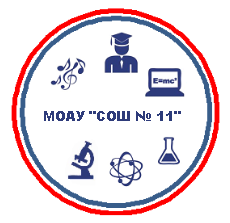 